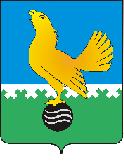 Территориальная избирательная комиссия ГОРОДА ПЫТЬ-ЯХАПОСТАНОВЛЕНИЕ.О перечне муниципальных периодических печатных изданий, которыеобязаны предоставлять эфирное время, печатную площадь на дополнительных выборах депутата Думы города Пыть-Яха шестого созыва по многомандатному избирательному округу № 4          Руководствуясь пунктом 10 статьи 24, пунктом 7 статьи 47 Федерального закона от 12 июня 2002 года № 67-ФЗ «Об основных гарантиях избирательных прав и права на участие в референдуме граждан Российской Федерации», пунктом 2  статьи 10.4 Закона Ханты-Мансийского автономного округа-Югры от 30 сентября 2011 года № 81-оз «О выборах депутатов представительного органа муниципального образования в Ханты-Мансийском автономном округе-Югре», руководствуясь постановлением Избирательной комиссии Ханты-Мансийского автономного округа - Югры от 19 февраля 2007 года № 558 «О возложении полномочий», и постановлением территориальной избирательной комиссии города Пыть-Яха от 17 июня 2019 года № 107/510 «О возложении полномочий окружной избирательной комиссии одномандатного избирательного округа № 4 при проведении дополнительных выборов депутатов Думы города Пыть-Яха шестого созыва», территориальная избирательная комиссия города Пыть-Яха постановляет:        1. Опубликовать перечень муниципальных периодических печатных изданий города Пыть-Яха, которые обязаны предоставлять печатную площадь для агитационных материалов на дополнительных выборах депутата Думы города Пыть-Яха шестого созыва по многомандатному избирательному округу № 4, согласно приложению № 1.         2. Опубликовать перечень муниципальных организаций телерадиовещания города Пыть-Яха, которые обязаны предоставлять бесплатное эфирное время на дополнительных выборах депутата Думы города Пыть-Яха шестого созыва по многомандатному избирательному округу № 4, согласно приложению № 2.        3. Направить настоящее постановление в редакцию газеты «Новая Северная газета» для опубликования.4. Разместить настоящее постановление на официальном сайте администрации города во вкладке «Информация» на странице «Территориальная избирательная комиссия».Председатель территориальной избирательной комиссии города Пыть-Яха			                              	Т.С.БалабановаИсполняющий обязанности секретаря территориальной избирательной комиссии города Пыть-Яха   		                                        В.Н.БехтереваПриложение № 1 к постановлению территориальной избирательной комиссии города Пыть-Яха от 22.07.2019 № 114/575ПЕРЕЧЕНЬ муниципальных периодических печатных изданий города Пыть-Яха Приложение № 2к постановлению территориальной избирательной комиссии города Пыть-Яхаот 22.07. 2019 № 114/575ПЕРЕЧЕНЬ муниципальных организаций телерадиовещания города Пыть-ЯхаПериодические печатные издания, организации, публикующие агитационные материалыПериодические печатные издания, организации, публикующие агитационные материалыПериодические печатные издания, организации, публикующие агитационные материалыПериодические печатные издания, организации, публикующие агитационные материалыПериодические печатные издания, организации, публикующие агитационные материалыПериодические печатные издания, организации, публикующие агитационные материалыПериодические печатные издания, организации, публикующие агитационные материалыПериодические печатные издания, организации, публикующие агитационные материалы№ п/пНаименование периодического издания, организации, изготавливающей агитационную продукциюДата уведомления ИКМОДата уведомления ИКМОНаименование газетыс опубликованными сведениями о размере и других условий оплаты работ\услугКонтактная информацияЮридический адресПочтовый адрес 1.Общество с ограниченной ответственностью «ТИПОГРАФИЯ ВИНЧЕРА»Общество с ограниченной ответственностью «ТИПОГРАФИЯ ВИНЧЕРА»вх. № 02-07/113 от 21.06.2019г.Сургутская трибуна       № 89 (14044) от 21.06.19г.Тел.(3462)95-11-05e-mail: info@vinchera.ru628403, РФ, г.Сургут, ХМАО, Тюменская обл., ул. 30 лет Победы, 10.628403, РФ, г.Сургут, ХМАО, Тюменская обл., ул. 30 лет Победы, 10.2.Общество с ограниченной ответственностью «АРТГРУПП»Общество с ограниченной ответственностью «АРТГРУПП»вх. № 02-07/133 от 02.07.2019г.«Опора бизнеса»деловая газета Екатеринбурга№3 (39) от 27.06.2019г.Тел. 8(3433)61-45-90e-mail: media-s10@yandex.ru620078, Свердловская область, г. Екатеринбург, ул. Вишневая, 2А, оф.14620078, Свердловская область, г. Екатеринбург, ул. Вишневая, 2А, оф.143.ООО «Абсолют Принт»ООО «Абсолют Принт»вх. № 02-07/136 от 03.07.2019г.«Пенсионер»№ 7 (158) от 20.06.2019г.Тел.8 9122358810,89126748183e-mail: absolut2013@bk.ru620075, Cвердловская область, г. Екатеринбург, ул. Кузнечная 79-149620075, Cвердловская область, г. Екатеринбург, ул. Кузнечная 79-1494.ООО «АРТГРУПП»ООО «АРТГРУПП»вх. № 02-07/135 от 03.07.2019г.«Пенсионер»№ 7 (158) от 20.06.2019г.Тел. 8(343)3793673e-mail: atgroup@list.ru624070, Свердловская область, г. Среднеуральск, пер. Гашева, 2а624070, Свердловская область, г. Среднеуральск, пер. Гашева, 2а5.ИП Лукинских Николай ИгоревичИП Лукинских Николай Игоревичвх. № 02-07/141 от 05.07.2019г.«Северный вариант»№ 26 (878) от 26/06/2019г.Тел.8-922-444-3355e-mail: powerman@inbox.ru628260, Ханты-Мансийский автономный округ-Югра, г. Югорск, ул. Новая, д.2а, кв. 2628260, Ханты-Мансийский автономный округ-Югра, г. Югорск, ул. Новая, д.2а, кв. 26.ООО «ПромоЭкшн»ООО «ПромоЭкшн»Вх. № 02-07/142 от 06.07.2019г.«Московский Комсомолец»№ 137 (28.009) от 229.06.2019г.Тел.8-926-579-0056e-mail:elena@promoactions.ruТел.8-964-866-9996e-mail: yana@promoactions.ru129343, г. Москва,ул. Уржумская, д.7, подвал, комната 36, офис 7 кв. 3129343, г.Москва,ул. Уржумская, д.7, подвал, комната 36, офис 7 кв. 37.ООО «ИПЦ «Экспресс»ООО «ИПЦ «Экспресс»вх. № 02-08/151 от 08.07.2019г.«Тюменская область сегодня»№ 112 (4888) от 02.07.2019г.Тел.+7 (3452) 555-847e-mail: express@express72.ru;director@express72.ru625048, Тюменская область, г. Тюмень,ул. Минская, д. 3Г, корпус 3625048, Тюменская область, г. Тюмень,ул. Минская, д. 3Г, корпус 38.ООО Издательско-полиграфический комплекс «Лазурь»ООО Издательско-полиграфический комплекс «Лазурь»вх. № 02-07/152 от 09.07.2019г.«Режевская весть»№ 48 (11761) от 29.06.2019г.Тел.8 (343) 227-2323;       8 902-440-8586e-mail: olga@lazurprint.ru620085, Свердловская область г. Екатеринбург,ул. 8 Марта, дом 212, комната 6623750,Свердловская область, г. Реж,ул. П. Морозова, 619.Акционерное общество «Тюменский дом печати»Акционерное общество «Тюменский дом печати»вх. № 02-07/156 от 10.07.2019г.«Тюменская область сегодня»№ 116 (4892) от 06.07.2019г.Тел.+7(3452)56-56-50e-mail: gazeta@dom-pechati.ru625002, г. Тюмень,ул. Осипенко, 81, оф. 220625002, г. Тюмень,ул. Осипенко, 81, оф. 22010.ООО «Печатный мир г. Ханты-Мансийск»ООО «Печатный мир г. Ханты-Мансийск»вх. № 02-07/171 от 16.07.2019г.«Новости Югры»№ 71 от 27.06.2019г.Тел.8 (3467) 33-20-91e-mail: iotchenko74@mail.ru628011, ХМАО-Югра, г. Ханты-Мансийск, ул. Мира, д. 46628011, ХМАО-Югра, г. Ханты-Мансийск, ул. Мира, д. 4611.Акционерное общество «Издательский дом «Новости Югры»вх. № 02-07/172 от 16.07.2019г.вх. № 02-07/172 от 16.07.2019г.«Новости Югры»№ 71 от 27.06.2019г.Тел.+7 3467350280e-mail: holding@idnu.ru628011, ХМАО-Югра, г. Ханты-Мансийск, ул. Мира, д. 46628011, ХМАО-Югра, г. Ханты-Мансийск, ул. Мира, д. 4612.Общество с ограниченной ответственностью «Лучший выбор»вх. № 02-07/174 от 17.07.2019г.вх. № 02-07/174 от 17.07.2019г.«Лучший выбор! Югра»№ 1(570) от 05.07.2019г.Тел.+7(3463)46-29-19;       +7 922 777 89 25e-mail: 462919@ mail.ru628380, Ханты-Мансийский автономный округ-Югра АО, г.Пыть-Ях, ул. Николая Самардакова, д. 7, оф. 211628380, Ханты-Мансийский автономный округ-Югра АО, г.Пыть-Ях, ул. Николая Самардакова, д. 7, оф. 211муниципальных, негосударственных организаций телерадиовещаниямуниципальных, негосударственных организаций телерадиовещаниямуниципальных, негосударственных организаций телерадиовещаниямуниципальных, негосударственных организаций телерадиовещаниямуниципальных, негосударственных организаций телерадиовещаниямуниципальных, негосударственных организаций телерадиовещаниямуниципальных, негосударственных организаций телерадиовещанияНаименование организации телерадиовещания и соответствующего СМИДата уведомления ТИКНаименование газетыс опубликованными сведениями о размере и других условий оплаты работ\услуг (Наименование каналов и радиостанций предоставления эфирного времени)Контактная информацияЮридический адресПочтовый адрес Муниципальное автономное учреждение «Телерадиокомпания Пыть-Яхинформ»вх.№ 02-07/132от 01.07.2019г.«Новая Северная газета» № 25 (387)от 27.06.19г.Радио Пыть-ЯхинформТел/факс: 8(3463) 42-92-04, 42-92-10e-mail:pyinform@gmail.com628386, РФ, ХМАО-Югра, Тюменская область, г. Пыть-Ях, 2 А мкр. «Лесников», ул. Советская, строение 1628386, РФ, ХМАО-Югра, Тюменская область, г. Пыть-Ях, 2 А мкр. «Лесников», ул. Советская, строение 1